10 НОЯБРЯ 2018Г.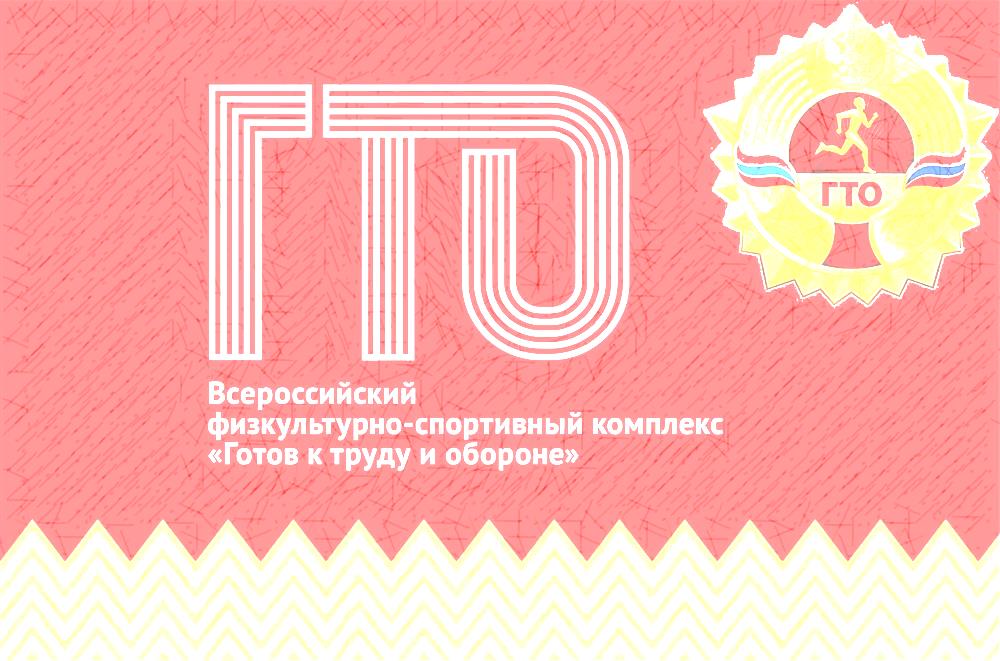  в МБОУ «Медянская СОШ» состоится  фестиваль «ГТО для  всех» в рамках проекта «Орда. Спорт. Люди. Разные, но равные!»приглашаем всех желающих  сдать нормы Всероссиского      физкультурно-спортивного комплекса «Готов к труду и обороне»в программе мероприятия:          -сгибание и разгибание рук в упоре лежа на полу          -подтягивание из виса на высокой (или низкой) перекладине          -наклон вперед из положения стоя на гимнастической скамье          -прыжок в длину с места толчком двумя ногами          -поднимание туловища из положения лежа на спинеНАЧАЛО В 10-00 ПРИГЛАШАЕМ ВСЕХ ЖЕЛАЮЩИХ!